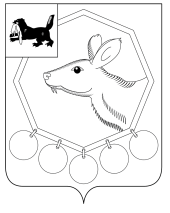 ДУМА Муниципального образования «Баяндаевский район» Иркутской областиРЕШЕНИЕот 22.04.2016 годаО НОРМАТИВЕ ФОРМИРОВАНИЯ РАСХОДОВ НА ОПЛАТУ ТРУДА МЭРА МО «БАЯНДАЕВСКИЙ РАЙОН» В соответствии с Законом Иркутской области от 17.12.2008 года № 122-ОЗ «О гарантиях осуществления полномочий депутата, члена выборного органа местного самоуправления, выборного должностного лица местного самоуправления в Иркутской области», постановлением Правительства Иркутской области от 27.11.2014 года №599-пп «Об установлении нормативов формирования расходов на оплату труда депутатов, выборных должностных лиц местного самоуправления, осуществляющих свои полномочия на постоянной основе, муниципальных служащих и содержание органов местного самоуправления муниципальных образований Иркутской области, руководствуясь статьями 27, 47 Устава МО «Баяндаевский район»,ДУМА РЕШИЛА:Утвердить расчет норматива формирования расходов на оплату труда мэра МО «Баяндаевский район» (приложение №1).Установить выплату районного коэффициента и процентной надбавки за работу в южных районах Иркутской области, установленные в соответствии с федеральным и областным законодательством. С 1 января 2016 года считать утратившим силу Решение Думы МО «Баяндаевский район» от 20.12.2012 № 32/2 «О направлении нормативов формирования расходов на оплату труда мэра МО «Баяндаевский район».Настоящее решение вступает в силу после официального опубликования и распространяет свое действие с 1 января 2016 года.5. Настоящее решение подлежит опубликованию в газете «Заря» и размещению на официальном сайте МО «Баяндаевский район» в информационно-телекоммуникационной сети «Интернет».Председатель Думы муниципального образования «Баяндаевский район»В.И. Здышов Мэр муниципального образования«Баяндаевский район»А.П. Табинаевс. Баяндай«22» апреля 2016 год № 13/2Приложение № 1 к решению Думы муниципального образования «Баяндаевский район»от 22 апреля 2016 года  № 13/2Расчет норматива формирования расходов на оплату труда мэра МО «Баяндаевский район» на 2016 год:     Норматив формирования расходов на оплату труда мэра МО «Баяндаевский район» рассчитан в соответствии с постановлением Правительства Иркутской области от 27.11.2014 года № 599-пп «Об установлении нормативов оплаты труда депутатов, выборных должностных лиц местного самоуправления, осуществляющих свои полномочия на постоянной основе, муниципальных служащих и содержание органов местного самоуправления муниципальных образований Иркутской области» определяется по следующей формуле:Nфрот=DVij*Кп*Кд+Nсek+Nч1.DVедв=Qmin*Кв*Кнп (3565 руб*2,46*1,05)=9208,4 руб.Qmin-должностной оклад муниципального служащего, замещающего низшую должность муниципальной службы.Кв-поправочный коэффициент, применяемый в соответствии с приложением 1 к Нормативам, установленный Постановлением, определен 2,46Кнп-коэффициент, зависящий от количества населенных пунктов, входящих в состав муниципального района (по численности населения 10000-30000 чел) определен в размере 1,052.Кп-коэффициент денежного поощрения, размер которого составляет 6,7.3.Кд-повышающий коэффициент, применяемый для муниципальных образований Иркутской области, в бюджетах которых доля дотаций из бюджетов бюджетной системы РФ и налоговых доходов по дополнительным нормативам отчислений в размере, не превышающем расчетного объема дотаций на выравнивание бюджетной обеспеченности в собственных доходах в 2014 году составляет 15%, размер которого составляет 1,2.4.Nсек -50% надбавка к ежемесячному денежному вознаграждению за работу со сведениями составляющими государственную тайну, к которым имеется доступ, в соответствии с Законом РФ от 21.07.1993 года №5485-1 «О государственной тайне», Кс-повышающий коэффициент, размер которого составит 5,1.5.Nч-численность населения муниципального образования, исходя по группе мунициальных образований по одной группе.   